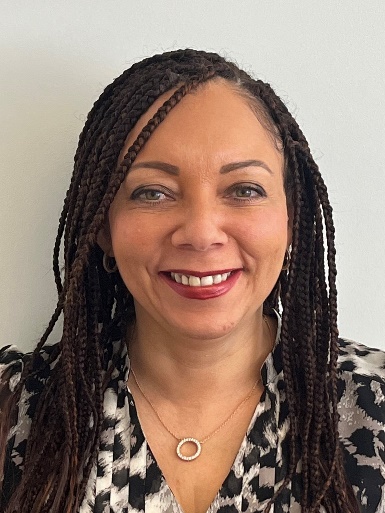 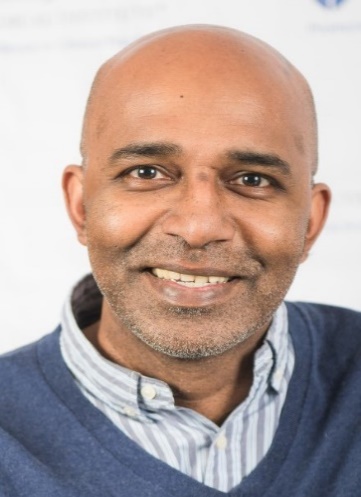 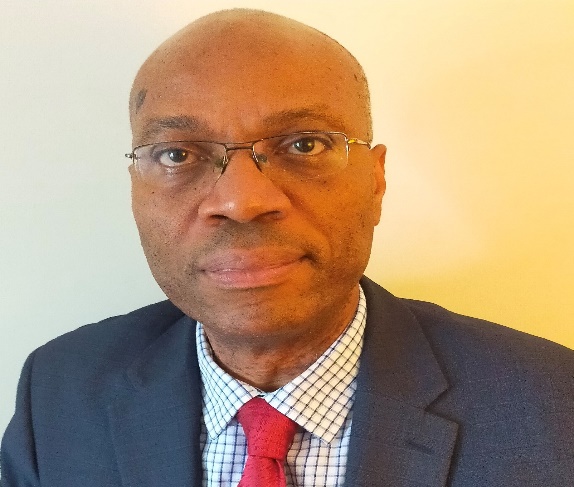 Patricia Miller OBE Chair Dorset ICB & NHS Race & Health Observatory Anton Emmanuel Interim Director of Equality, Diversity and Inclusion NHS England and NHS Improvement Ade Adetukasi Associate Director of Employee Experience & Organisational Development Norfolk and Suffolk Foundation Trust 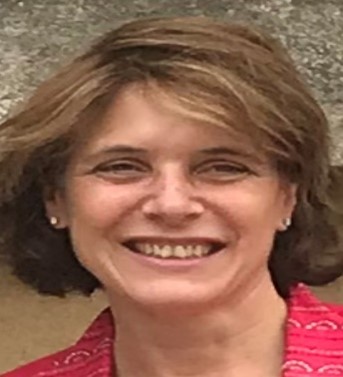 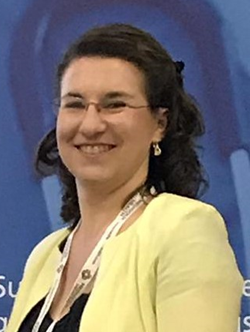 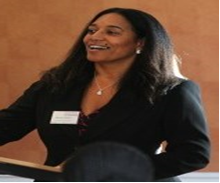 Dr Katy Steward Head of Culture Transformation NHS England and NHS Improvement Louise Pramas Transformation Lead NHS England and NHS Improvement Morvia Gooden Transformation Lead NHS England and NHS Improvement 